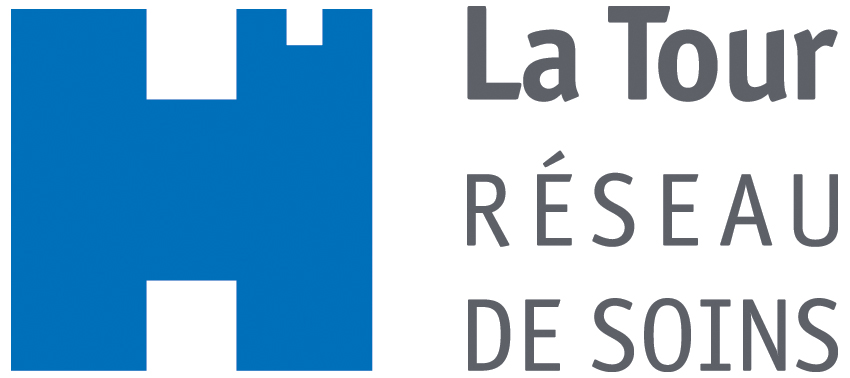 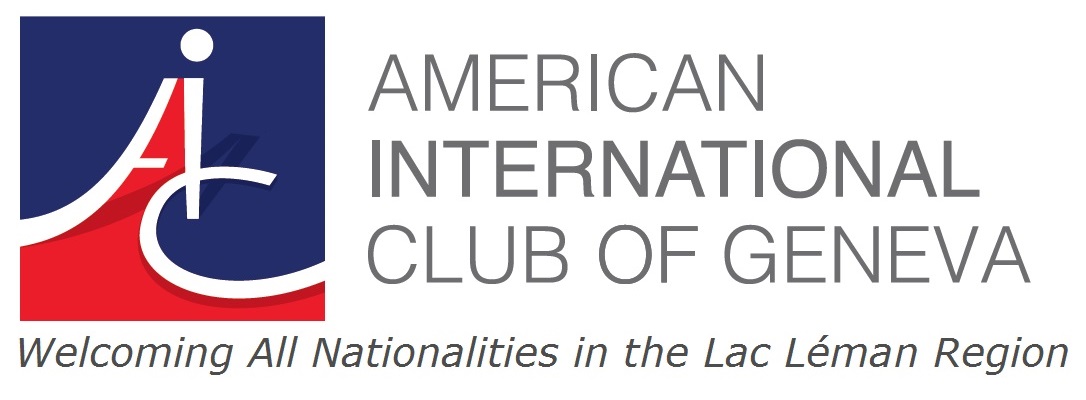 AIC Tennis TournamentMixed Doubles Round RobinTennis Club de GenèveSaturday July 1stfrom  8:30am  through   3:00pmFirst/ Last Name      email and mobile # I confirm my participation for Saturday (with lunch)I confirm my participation for Saturday (without lunch)Additional info (please check):                                                          A       B       CI consider myself an A, B or C player                                                                            A Player = player with ranking who regularly plays competitive tennisB Player = player who now plays occasionally but once ( maybe long time ago) played competitivelyC Player = player who just plays for fun and never played competitivelyPlease email back form to Mark Mason mark.s.mason@gmail.comTournament format forces us to limit number of players So register soon using the above form (by Monday June 26th latest)